Book Choice & Reading GoalsNeed help choosing a book?  Here are some ideas that may help you . . .Books recommended to you A book you didn’t finish that you might want to  now A shorter book than the last book you read A new genre, a new author, a new series A book you weren’t in the mood for earlier  that you might like now Book recommended in a review Book you saw on a book trailer A book that caught your eye An audio book that you heard or a book you  heard as a read-aloud Books with humor A genre that you find intriguing or different  (ie: poetry, non-fiction) Another book in a series you have read Books by an author you like Books from a “new book” list or a bestseller  list A book from your “to read” list Ask your students what they recommend!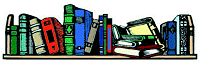 